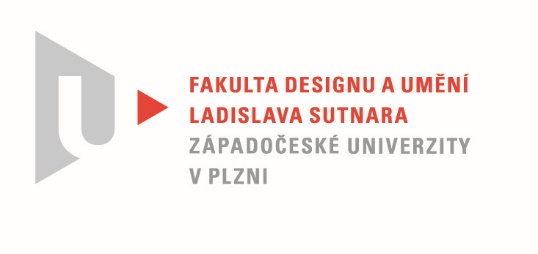 Protokol o hodnoceníkvalifikační práce Název bakalářské práce:  VR slavesPráci předložil student:  NOSEK JakubStudijní obor a specializace:  Multimediální design, specializace MultimédiaHodnocení vedoucího práce Práci hodnotil: MgA. Jan Morávek  Cíl práceCíl práce byl naplněn. Bylo vytvořeno, co bylo slíbeno. Kvalita výstupu odpovídá požadavkům kladeným na bakalářskou práci oboru Multimédia.Stručný komentář hodnotitelePo celou dobu svého studia se Jakub zabývá technikou, technickým vývojem, jejím vlivem a riziky pro společnost. Je až s podivem, že vzhledem ke svým schopnostem se jako přímý účastník čtvrté průmyslové revoluce ve své tvorbě odkazuje spíše k negativním stránkám vlivu technologie na člověka a společnost. Znalost prostředí je však důležitým stavebním materiálem, který 
i v bakalářské práci upevnil myšlenku a dal čistotu formě. Virtuální forma, ve spojení s reálným prostorem instalace, vytváří pro diváka až nebezpečné prostředí v nejistotě, co očekávat. Je otázkou, na jaký typ návštěvníka autor cílí. Samotné dílo s sebou nese několik rovin výstupu 
a nelze přesně určit, kterým směrem zaměřit svou pozornost. Podle textové části se však jedná 
o záměr. Vytvořením nepřehlednosti a nasycením informacemi se divák dostává do prostoru, 
kdy v touze dostat se k dílu ztrácí pud sebezáchovy. Vizuální forma ve své virtuální podobě je 
i v mnoha úrovních čistá a ucelená. Vyjádření o plagiátorstvíPráce není plagiát.4. Navrhovaná známka a případný komentářPůvodně měl posudek být v minimalistické formě, něco jako „…Jakub.“ Nejen, že by tato interní vsuvka nesplnila formu posudku, ale rozhodně bych tak nenaplnil Jakubovu touhu po reakci 
a kritice. A on reakci potřebuje. Výše zmíněných mnoho technik a technologií, které ovládá, zároveň vládnou mocí člověka polapit a donutit přeplácat výstup technokratickým smetím, čemuž pak autor často přispěchá na pomoc hlubokým filosofickým zamyšlením a z myšlenkové záchrany se tak stane jen flitrový obal s příchutí přeslazené voňavky. Těžko říct, co jednou Jakub bude vytvářet, ke všemu se postaví rovnou a čelem a z něčeho si i vytvoří úchylku. Největší obavu mám z rychlého vývoje technologií, neboť by mohl snadno způsobit autorovo rozštěpení osobnosti.Práci hodnotím: VýborněDatum: 27. 5. 2021					                   MgA. Jan Morávek  